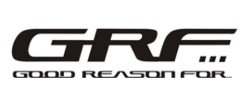 Zásady zpracování osobních údajů Pokud jste návštěvníkem webu, čtenářem či odběratelem našich informací na blogu, anebo využíváte jako zákazník našich služeb, svěřujete nám své osobní údaje. Bezpečí Vašich osobních údajů je pro nás zásadní a prioritní.  Osobním údajům a jejich ochraně věnujeme náležitou pozornost.Správce osobních údajůGRF CZECH s.r.o.; IČ 28588941; DIČ CZ28588941; U stadionu 10, Olomouc, 779 00; kancelář: Sladkovského 40, Olomouc, 779 00 a provozovatel webového portálu www.grfczech.cz.Ohledně zpracování osobních údajů nás můžete kontaktovat kontaktními údaji uvedenými na portále www.grfczech.cz a emailem info@grfczech.cz.Rozsah a účel zpracování osobních údajů Zpracováváme pouze osobní údaje, které námi sami svěříte, a to k těmto účelům: poskytování služeb, plnění zakázkyVaše osobní údaje v rozsahu jméno, příjmení a e-mail nezbytně potřebujeme k plnění smlouvy (zaslání e-booku).vedení účetnictvíJste-li našim zákazníkem, vaše osobní údaje (jméno, příjmení, adresa, email a telefonní kontakt) a fakturační údaje potřebujeme k dodržení zákonné povinnosti vystavování a evidence daňových dokladů.marketing – zasílání informací, rad a blogových článkůVaše osobní údaje v rozsahu jméno, příjmení a e-mail využíváme za účelem přímého marketingu – zasílání obchodních sdělení. Jste-li našim zákazníkem nebo odběratelem blogových článků, činíme tak z oprávněného zájmu, neboť důvodně předpokládáme, že vás naše informace zajímají, a to po dobu jednoho roku od poslední objednávky. Svůj souhlas můžete kdykoli odvolat.Vaše osobní údaje si ponecháváme po dobu trvání smluvního vztahu a po jeho ukončení ještě po dobu běhu promlčecích lhůt prodloužených o jeden rok, pokud příslušné právní předpisy nestanoví delší dobu k jejich uchování.CookiesPři procházení našeho webového portálu zaznamenáváme vaši IP adresu, jak dlouho se na stránce zdržíte a ze které stránky přicházíte. Cookies používáme pouze pro měření návštěvnosti webu. Používání cookies můžete na svém počítači zakázat, naše stránky se přesto kvalitně zobrazí.Zabezpečení a ochrana osobních údajůVaše osobní údaje chráníme jako své vlastní a tak, jak je to jen možné. Využíváme a přijali jsme veškerá možná a dostupná technická a organizační opatření, která zamezují zneužití, poškození nebo zničení vašich osobních údajů.Předání osobních údajů třetím osobámK Vašim osobním údajům máme přístup pouze my. Pro zajištění konkrétních zpracovatelských operací, které nedokážeme zajistit vlastními silami, využíváme služeb a aplikací zpracovatelů, kteří umí osobní údaje ochránit stejně dobře. Jsou to poskytovatelé následujících platforem: WordPress, Endora, Facebook, Google, Active24.  Předávání dat mimo Evropskou uniiVeškeré zpracování osobních údajů bude prováděno na území Evropské unie.Vaše práva v souvislosti s ochranou osobních údajůMáte právo na přístup k vašim osobním údajům, jejich opravu nebo výmaz, popřípadě omezení zpracování. Máte také právo vznést námitku proti zpracování, můžete i podat stížnost u dozorového úřadu.Budete-li chtít některého ze svých práv využít, prosím, kontaktujte nás prostřednictvím emailu info@grfczech.cz. MlčenlivostRučíme za to, že naše firma i její spolupracovníci, kteří zpracovávají vaše osobní údaje, či by je zpracovávat mohli, jsou vázáni mlčenlivostí o osobních údajích i bezpečnostních opatřeních, jejichž zpřístupnění by ohrozilo zabezpečení vašich osobních údajů. Tato mlčenlivost přitom trvá i po skončení smluvního vztahu mezi námi a našimi spolupracovníky.Tyto zásady zpracování osobních údajů platí od 25. května 2018